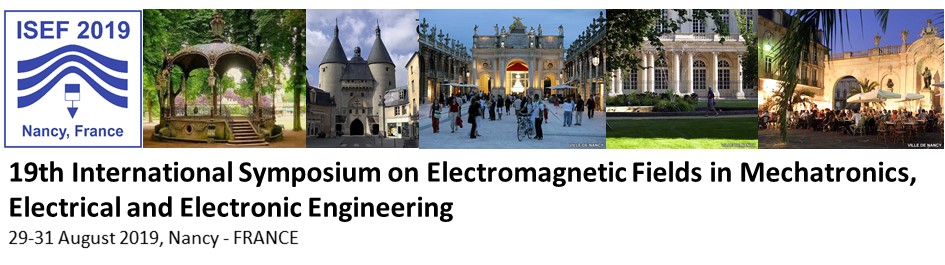 Call for Special SessionsSpecial Session on-Provide the title of the special session-organized and co-chaired by:First co-chair: First name, Name, Institution, department, Town, Country, emailSecond co-chair: First name, Name, Institution, department, Town, Country, emailCall for PapersContext and aim of the special session (fontsize 12, single spaced)Submission of papers:Final deadline is December 15th, 2018All the instructions for paper submission are included in the conference website: https://isef2019.sciencesconf.org/